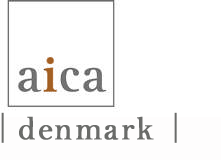 Referat fra Generalforsamling i AICA Danmark onsdag den 7. februar 2018 i biografen på SMK kl 17 – 18Til stede fra bestyrelsen var: Lisbeth Bonde, Peter S. Meyer, Ditte Vilstrup Holm, Kristian Handberg og Lene BurkardEnkelte af de øvrige medlemmer af AICA samt nogle gæster havde valgt at deltage i Generalforsamlingen.Ditte Vilstrup Holm blev valgt som dirigent og Lene Burkard til referent Referatet fra Generalforsamlingen i 2017 blev godkendt.Formandens beretning ved Lisbeth Bonde blev godkendt. Den indeholdt blandt andet en redegørelse for årets begivenheder og en beskrivelse af det internationale AICAs arbejde og valg af ny Præsident. Formanden takkede Line Rosenvinge for hendes arbejde i bestyrelsen for AICA Danmark. Der var gennemgang af kriterierne for valg til Kritikerprisen, samt en opfordring til alle medlemmer om at foreslå arrangementer i Foreningens regí. Formandens beretning er vedlagt referatet.Inden gennemgangen af økonomien ved kasserer Peter S. Meyer blev der holdt et minuts stilhed til minde om nylig afdøde kunsthistoriker, kritiker og overinspektør ved SMK, Kasper Monrad.Regnskabet ser pænt ud. Når vi trods den store omsætning på kr. 90.246,32 ender med et lille underskud på kr. 2.241,32 skyldes det her, at vi skal forudbetale for AICA medlemskabsmærker.  Regnskabet blev godkendt.Under punktet med valg til bestyrelsen stemte man om en vedtægtsændring, der blev godkendt. I fremtiden harmoniseres AICA Danmarks vedtægtsregler for genvalg til bestyrelsesposter, således at ”alle bestyrelsesmedlemmer vælges for en periode på tre år, og kan kun genopstille to gange (det vil sige at man maximalt kan sidde ni år), og man kan kun blive genvalgt til samme post én gang, dvs at man kan sidde som formand og kasserer i seks på hinanden følgende år.” Lene Burkard blev genvalgt. Kristian Handberg blev valgt som bestyrelsesmedlem fra at have været suppleant. Som ny suppleant indgår nyt medlem Louise Steiwer. Nye regler for indstilling til Kritikerprisen: medlemmerne kan nominere en kunstner for en fremragende produktion i form af et værk, en udstilling eller et værk i et offentligt rum. Der fulgte en debat om ikke også en specielt fremragende kunstnerisk begivenhed kan indstilles. Det blev godtaget. Medlemmer af AICA kan ikke selv indstilles Indstilleren af vinderen bør forfatte et essay om vinderen.AICA Danmark har i år fået tre nye medlemmer: Trine Rytter Andersen, Maria Bordorff og Kerry Greaves.Ingen bemærkninger under eventuelt. Mødet forløb i god ro og orden.Efter Generalforsamlingen fulgte et godt og godt besøgt debatmøde om documenta og den globale samtidskunst. I panelet var Kristian Handberg, Mathias Krüger, Rikke Jørgensen, Peter S. Meyer med ordstyrer Ditte Vilstrup Holm.På vegne af bestyrelsenLene BurkardLene.burkard@gmail.com   Formandens beretning. Generalforsamling i AICA Danmark i SMK’ biograf onsdag den 7. februar 2018 17-18.Kære medlemmer og kolleger,Som formand for AICA Danmark vil jeg kort gøre rede for, hvad der er sket i foreningen i det forgangne år, dvs. efter vores sidste generalforsamling d. 1.3. 2017. I dag er Lene Burkard på valg. Hun stiller gerne op til bestyrelsen igen for en treårig periode. Desuden skal vi have valgt en ny suppleant, da Kristian Handberg er trådt ind i bestyrelsen på Line Rosenvinges plads. Line har valgt at prioritere arbejdet i den nystiftede forening Forenede Kritikere. Tak til Line for en engageret og kvalificeret indsats i den forgangne periode i bestyrelsen. Derudover vil jeg gerne takke resten af bestyrelsen jeres dedikerede engagement og arbejdsindsats i det forgangne år. Lad os starte med det internationale arbejde:AICA – internationalt: I internationalt regi deltog jeg i bestyrelsesmødet den 25. marts 2017 i Paris. Referatet af bestyrelsesmødet ligger på www.aicainternational.orgAftenen før holdt AICA France deres årlige prisfest i Palais de Tokyo i form af en pecha kucha, hvor 10 kunstkritikere dystede om prisen med den bedste powerpoint fremlæggelse af en kunstners oeuvre. Prisen gik denne gang til konceptkunstneren Franck Leibovici, der blev præsenteret af den franske kunstkritiker Rahma Khazam.AICA Internationals 50 kongres blev afholdt i november i Paris. En udførlig rapport derfra har jeg allerede leveret. Den blev udsendt som mail til foreningens medlemmer den 11.12.2017. Desværre fik vi ikke afholdt en postkongres om kunstkritikken i de nordiske lande, eftersom den svenske og norske afdeling pt. ikke kunne løfte dette.Man bemærker, at den polsk-amerikanske præsident for AICA International takkede af efter seks år på posten, som nu er overtaget af den brasilianske kunsthistoriker Lisbeth Rebollo Goncalves.  Den næste kongres afholdes til november i Taiwan. Alle AICA-medlemmer er velkomne. Der kan ansøges om midler til rejsen hos Statens Kunstfon. Især hvis man holder foredrag, vil man kunne komme i betragtning.AICA-Danmark: Ved den seneste generalforsamling holdt vi et minuts stilhed for vores afdøde kollega Ole Nørlyng. Referatet af GF er udsendt til alle medlemmer pr. mail den 24.3. 2017. Efter GF holdt vi et yderst velbesøgt og meget interessant medlemsmøde om kunsten i det offentlige rum. Ditte Vilstrup Holm havde arrangeret mødet og var moderator.En af årets vigtigste begivenheder er uddelingen af Kunstkritikerprisen, som også sidste år blev finansieret af midler fra Statens Kunstfond (50.000 kr.). Den blev uddelt i juni 2017 i Kulturstyrelsen og gik til en af vore egne: Pernille Albrethsen, der ved afstemningen vandt flertal for hendes indsats som redaktør på Kunstkritikk.no. Prisen blev overdraget af kulturminister Mette Bock, og Jacob Lillemose, der havde indstillet Albrethsen til prisen, motiverede sin indstilling. I efteråret 2017 holdt en lille gruppe AICA-medlemmer et møde vedrørende en regulering af reglerne for tildeling af Kunstkritikerprisen. De vil blive fremlagt senere på dette møde. Hermed opfordres interesserede medlemmer til at komme med forslag til – og evt. også selv forestå – arrangementer i foreningens regi. Vi vil meget gerne holde endnu et åbent medlemsmøde i efteråret. Efter GF i dag vil foreningen byde på en paneldebat Desuden opfordres foreningens medlemmer til at finde potentielle nye medlemmer til AICA. Vi skal have fremsendt de godkendte ansøgninger til AICA Internationals kontor i Paris senest den 1. april i år. Bestyrelsesmødet i Paris afholdes den 21. April.Nu vil vi holde 1 minuts stilhed for vores afgåede medlem Kasper Monrad, der døde 13. Januar. Direktør for Statens Museum for Kunst, Mikkel Bogh, skrev bl.a. disse mindeord på museets hjemmeside. De blev også trykt i bl.a. Politiken: ” Kaspers speciale var den danske guldalder, som han også skrev en skoledannende disputats om i 1989 under titlen Hverdagsbilleder. At den danske guldalder har fået så stor international opmærksomhed og anerkendelse, som tilfældet er, og at museumsinstitutioner fra Getty Museum i LA over National Gallery i London til Nationalmuseum i Stockholm i dag erhverver dansk maleri fra første halvdel af 1800-tallet til deres samlinger, skyldes ikke mindst Kaspers store indsat som ansvarlig for internationale udstillinger og bogudgivelser om emnet. 

Gennem hans arbejde opstod et enestående netværk i især Europa og USA, der har været til stor gavn ikke for bare SMK, men også for mange andre danske museer. Med årene udviklede Kasper sig til en af verdens fremmeste eksperter i nordisk 1800-talskunst, et fagligt fyrtårn med en både dyb og bred kunst- og kulturhistorisk viden.Med stor kunsthistoriske nysgerrighed og lidenskab kastede han sig også over Turner, Friedrich, Matisse og Hammershøi og fik arrangeret fremragende udstillinger ledsaget af videnstunge publikationer om dem alle. Mere end nogen anden inkarnerede han på den naturligste måde den blanding af professionalisme, nysgerrighed og generøsitet, SMK som institution stræber efter at leve op til. 

Et stort publikum og mange kolleger har igennem årene oplevet ham som en formidabel formidler på skrift og i tale; så sent som sidst i november holdt han et vigtigt og engageret foredrag om skyer i 1800-tallets maleri for fagfolk på Yale University. Et par uger før talte han for en stort publikum på SMK Akademi om C.W. Eckersberg. Overalt delte han gavmildt ud af sin enorme viden, godt hjulpet af en hukommelse, man kun kunne misunde ham, og som betød, at han aldrig så meget som skelede til et manuskript, når han talte. Efter fire årtiers forskning i og formidling af især 1800-tallets kunst havde han et kendskab til SMKs omfattende samling, som var unikt og vil være uerstatteligt.I 2016 lykkedes det Kasper sammen med museet at erhverve et maleri af den tyske romantiske maler Caspar David Friedrich, noget Kasper havde drømt om og arbejdet for i 30 år. Vi, der var på museet den dag erhvervelsen var sikret, husker tydeligt, hvor ekstatisk og høj den i forvejen høje mand blev.

Et andet drømmeprojekt var udstillingen med Bob Dylans malerier The Brazil Series, der blev vist på SMK i 2010. Som stor Dylan-fan var mødet med den ellers svært tilgængelige musiker et fagligt højdepunkt. Og højdepunkter var der heldigvis mange af; få kunsthistorikere har udrettet så meget og sat sig så markante spor i dansk museumsverden, som det lykkedes Kasper at gøre igennem sit mangeårige virke på SMK.”Til slut vil vi i AICA Danmark gerne takke netop Statens Museum for Kunst for at huse os i dag og også det efterfølgende medlemsmøde, der er arrangeret af Kristian Handberg.København den 15.1.2018Lisbeth Bondeformand